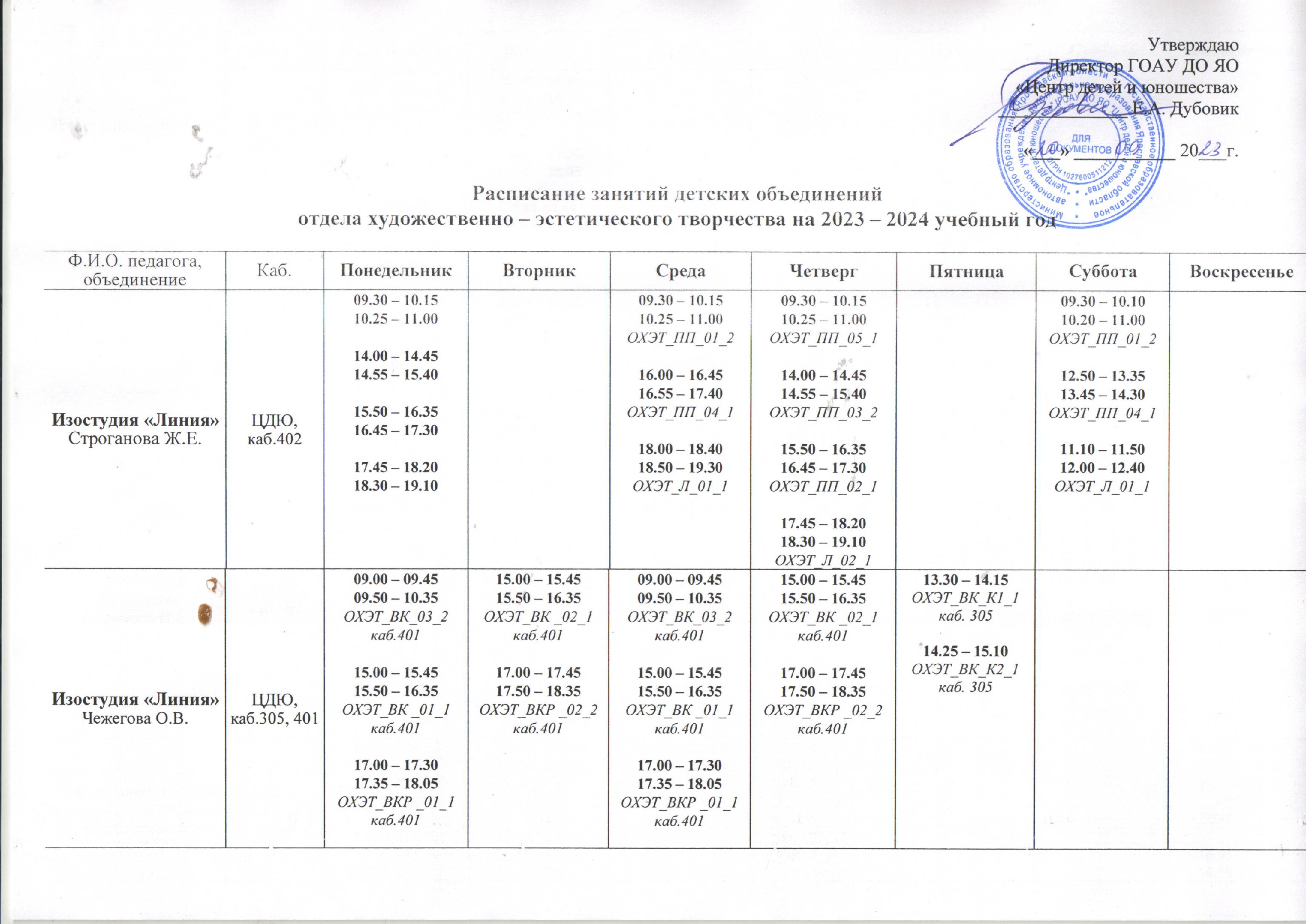 Руководитель отдела художественно-эстетического творчества                                                                                            О.В. Суворова                                                                                                                                                                                         Изостудия «Линия»Белова С.С.ЦДЮ, каб.40215.20 – 16.0016.10 – 16.50ОХЭТ_КРС _01_117.00 – 17.3017.35 – 18.05ОХЭТ_КРС _02_215.20 – 16.0016.10 – 16.50ОХЭТ_КРС _01_117.00 – 17.3017.35 – 18.05ОХЭТ_КРС _02_2Изостудия «Линия»»Чиликова Е.О.ЦДЮ, каб.113, 401, 40218.20-18.5019.00-19.30ОХЭТ_УТ_ 02_2каб.40110.00-10.4510.55-11.40ОХЭТ_УТ_ 04_2каб.40113.30 – 14.1514.25 – 15.10ОХЭТ_УТ_ 03_1каб.40216.20 – 17.0517.15 – 18.00ОХЭТ_УТ_ 01_2каб.11318.20-18.5019.00-19.30ОХЭТ_УТ_ 02_2каб.40110.00-10.4510.55-11.40ОХЭТ_УТ_ 04_2каб.40114.10 – 14.5515.10 – 15.50ОХЭТ_УТ_ 03_1каб.40116.00-16.4516.55-17.40ОХЭТ_УТ_ 01_2каб.401Мастерская «Горница»Абрамова И.Б.ЦДЮ, каб.30215.30 – 16.1516.25 – 17.10ОХЭТ_МГ 01_215.30 – 16.1516.25 – 17.10ОХЭТ_МГ 02_109.30 – 10.1510.25 – 11.10ОХЭТ_МГ 03_111.30 – 12.1512.25 – 13.10ОХЭТ_МГ 02_113.30 – 14.1514.25 – 15.10ОХЭТ_МГ 04_115.20 – 16.0516.15 – 17.00ОХЭТ_МГ 01_2Хореографический коллектив «Забава»Архангельская М.В.ЦДЮ, каб.112, 305сцена15.40 – 16.2516.35 – 17.20ОХЭТ_Х_12_9каб.30517.30 – 18.0018.10 – 18.40ОХЭТ_Х_4 – 1каб.30518.50 – 19.2019.30 – 20.00ОХЭТ_Х_3 – 2каб.30516.40 – 17.1017.20 – 17.50ОХЭТ_Х_4 – 1каб.30518.00 – 18.30ОХЭТ_ВБ_29каб.30518.35 – 19.1519.20 – 20.00ОХЭТ_14_3каб.30508.00 – 08.45 каб.30508.55 – 09.4009.50 – 10.35сценаОХЭТ_Х_11_914.40 – 15.2515.35 – 16.20ОХЭТ_Х_12_9каб.30517.00 – 17.3017.40 – 18.10ОХЭТ_Х_3 – 2каб.11215.00 – 15.4515.50 – 16.35ОХЭТ_Х_12_9сцена16.40 – 17.10ОХЭТ_ВБ_30сцена17.15 – 17.5518.00 – 18.40ОХЭТ_14_3сцена18.50 – 19.3519.45 – 20.30 ОХЭТ_Х_5 – 1сцена13.25 – 14.1014.20 – 15.0515.15 – 16.00каб.305ОХЭТ_Х_11_916.05 – 16.4516.50 – 17.30ОХЭТ_14_3каб.30517.40 – 18.10ОХЭТ_ВБ_29каб.30518.15 – 18.45ОХЭТ_ВБ_30каб.30518.50 – 19.3519.45 – 20.30 ОХЭТ_Х_5 – 1каб.305Хореографический коллектив «Забава»Глухова М.В.ЦДЮ, каб.112, 303, 305, сцена17.00-17.4017.50 – 18.30 ОХЭТ_Х_06_А2каб.30518.35-19.2519.35-20.25 ОХЭТ_Х_07_3каб.11209.00 – 9.4509.55-10.35ОХЭТ_Х_06_Б3каб.30516-30-17.1517.25-18.10ОХЭТ_Х_06_3каб.30518.20-19.0519.15-20.00ОХЭТ_Х_08_2каб.30517.00 - 17.4017.50 – 18.30 ОХЭТ_Х_06_А2каб.30318.35-19.2519.35-20.25 ОХЭТ_Х_07_3каб.30509.00 – 09.4509.55-10.35ОХЭТ_Х_06_Б3каб.30516-30-17.1517.25-18.10ОХЭТ_Х_06_3каб.30518.20-19.0519.15-20.00ОХЭТ_Х_08_2каб.30509.10-09.50ОХЭТ_Х_06_А2сцена10.00-10.4510.55-11.40ОХЭТ_Х_08_2сцена11.50-12.3512.45-13.30ОХЭТ_Х_07_3каб.11214.35-15.20ОХЭТ_Х_06_Б3каб.11213.40-14.25ОХЭТ_Х_06_3каб.112Хореографический коллектив «Забава»Уханова Т.Г.ЦДЮ, каб.112, 116, 303, 305, сцена13.00 – 13.4513.55 – 14.40ОХЭТ_Х_15_1каб.30516.30 –17.1517.25 – 18.10ОХЭТ_Х_18_4каб.11218.20 – 19.0519.15 – 20.00ОХЭТ_Х_16_4каб.11214.00 – 14.4514.55 – 15.40ОХЭТ_Х_15_1каб.30517.25 – 18.10 18.20 – 19.0519.15 – 20.00ОХЭТ_Х_17_4каб.30313.30 – 14.15ОХЭТ_Х_К1_1каб.30514.25 – 15.10ОХЭТ_Х_К2_1каб.30516.30 – 17.1517.25 – 18.10ОХЭТ_Х_18_4каб.11218.20 – 19.0519.15 – 20.00ОХЭТ_Х_16_4каб.11212.30 – 13.1513.25 – 14.10ОХЭТ_Х_16_4каб.109 (сцена)14.20 – 15.05 (сцена)15.15 – 16.0016.10 – 16.55ОХЭТ_Х_17_4каб.11617.05 – 17.5018.00 – 18.45ОХЭТ_Х_18_4каб.116Хореографический коллектив «Забава»Сайкина Е.А.ЦДЮ, каб.112, 303, 305, сцена16.30-17.1517.25-18.10ОХЭТ_Х_10_1каб.11218.40 – 19.1019.20 – 19.50ОХЭТ_13_1каб.30316.30-17.1517.25-18.10ОХЭТ_Х_10_1каб.30318.20 - 19.0519.15 - 20.00ОХЭТ_Х_02_1каб.11216.40-17.2017.30-18.10ОХЭТ_Х_09_1каб.11218.20 - 19.0519.15 - 20.00ОХЭТ_Х_02_1каб.112 09.00 – 09.30 09.40 – 10.10ОХЭТ_13_1каб.30310.20 – 11.0011.10 – 11.50ОХЭТ_Х_09_1каб.30513.50 – 14.3514.45 – 15.30ОХЭТ_Х_02_1каб.30512.00 - 12.4512.55 - 13.40ОХЭТ_Х_10_1сценаТеатр «Луч»Баканова Н.Н.ЦДЮ, каб.303, 304, сцена14.45 – 15.30ОХЭТ_ЛУЧ_СЛОВО 13_1каб.30315.40 - 16.2516.35 - 17.2017.30 - 18.15ОХЭТ_ЛУЧ_ 03_1сцена18.25 - 19.1019.20 - 20.0520.15 - 21.00ОХЭТ_ЛУЧ_ 01_1сцена15.40 - 16.2516.35 - 17.2017.30 - 18.15ОХЭТ_ЛУЧ_ 03_1сцена18.25 - 19.1019.20 - 20.0520.15 - 21.00ОХЭТ_ЛУЧ_ 02_1сцена14.45 – 15.30ОХЭТ_ЛУЧ_СЛОВО 13_1каб.30415.40 - 16.2516.35 - 17.2017.30 - 18.15ОХЭТ_ЛУЧ_ 02_1каб.30418.25 - 19.1019.20 - 20.0520.15 - 21.00ОХЭТ_ЛУЧ_ 01_1каб.304Театр «Луч»Потапова Я.Э.ЦДЮ, каб.303, 304, сцена09.00 – 09.4509.55 – 10.4010.50 - 11.35ОХЭТ_ЛУЧ_ 18_1каб.30314.40 - 15.2515.35 - 16.2016.30 - 17.15ОХЭТ_ЛУЧ_ 08_1каб.30417.25-18.1018.20-19.0519.15-20.00ОХЭТ_ЛУЧ_ 06_1каб.30409.00 – 09.4509.55 – 10.4010.50 - 11.35ОХЭТ_ЛУЧ_ 18_1каб.30415.40 - 16.2516.35 - 17.2017.30 - 18.15ОХЭТ_ЛУЧ_ 08_1каб.30318.25 – 19.1019.20 – 20.0520.15 – 21.00ОХЭТ_ЛУЧ_07_1каб.30413.50 – 14.3514.45 - 15.30ОХЭТ_ЛУЧ_СЛОВО_14_1каб.30415.40 - 16.2516.35 - 17.2017.30 - 18.15ОХЭТ_ЛУЧ_ 06_1сцена18.25 – 19.1019.20 – 20.0520.15 – 21.00ОХЭТ_ЛУЧ_07_1каб.304Театр «Луч»Щаулина А.В.ЦДЮ, каб.303, 304, 40115.40 - 16.2516.35 - 17.2017.30 - 18.15ОХЭТ_ЛУЧ_ 04_1каб.30418.25 – 19.1019.20 – 20.0520.15 – 21.00ОХЭТ_ЛУЧ_17_1каб.30408.40 - 09.3009.35 - 10.2010.30 - 11.15ОХЭТ_ЛУЧ_ 12_3каб.30414.00 – 14.45ОХЭТ_ЛУЧ_18_1каб.40108.40 - 09.3009.35 - 10.2010.30 - 11.15ОХЭТ_ЛУЧ_ 12_3каб.30414.00 – 14.45ОХЭТ_ЛУЧ_18_1каб.40115.00 - 15.4515.50 - 16.35ОХЭТ_ЛУЧ_СЛОВО 15_1каб.30315.40 - 16.2516.35 - 17.2017.30 - 18.15ОХЭТ_ЛУЧ_ 04_1каб.30418.25 – 19.1019.20 – 20.0520.15 – 21.00ОХЭТ_ЛУЧ_17_1каб.303Театр «Луч»Королева Е.А.ЦДЮ, каб.30415.40 - 16.2516.35 - 17.2017.30 - 18.15ОХЭТ_ЛУЧ_ 10_3каб.30413.00 - 13.4513.55 - 14.4014.50 – 15.35ОХЭТ_ЛУЧ_ 10_3каб.304Театр «Луч»Паутова А.П.ЦДЮ, каб.30415.40 - 16.2516.35 - 17.2017.30 - 18.15ОХЭТ_ЛУЧ_ 11_2каб.30418.25 - 19.1019.15 - 20.0020.10 – 20.55ОХЭТ_ЛУЧ_09_1каб.30412.00 – 12.4512.55 - 13.40ОХЭТ_ЛУЧ_ 05_1каб.30413.50 - 14.3514.45 - 15.3015.40 - 16.25ОХЭТ_ЛУЧ_ 11_2каб.30416.30 - 17.1517.25 - 18.0018.10 - 18.55ОХЭТ_ЛУЧ_ 09_1каб.304Хореографический коллектив 
«Точка движения»Чуватинская Ю.А.ЦДЮ, каб.116, сцена16.30 - 17.1017.20 – 18.10ОХЭТ_ХК_ 06_1_ИОМ18.20 - 19.0019.10 - 19.50ОХЭТ_ ХК _ 10_310.30 – 11.1511.25 – 12.00ОХЭТ_ ХК _ 06_115.00 – 15.4015.50 – 16.20ОХЭТ_ ХК _ 05_116.30 - 17.1517.20 – 18.10ОХЭТ_ТГ_ 02_2Сцена18.20 - 19.0519.15 - 20.00ОХЭТ_ ХК _ 04_110.30 – 11.1511.25 – 12.00ОХЭТ_ ХК _ 06_116.30 - 17.1517.20 – 18.10ОХЭТ_ ХК _ 02_218.20 - 19.0519.15 - 20.00ОХЭТ_ ХК _ 04_110.30 – 11.1511.25 – 12.00ОХЭТ_ ХК _ 06_1сцена15.10 – 15.5016.00 – 16.40ОХЭТ_ ХК _ 05_116.50 - 17.3017.40 – 18.20ОХЭТ_ХК_02_2_ ИОМ18.30 - 19.1019.20 - 20.00ОХЭТ_ ХК _ 10_313.20 – 14.0514.15 – 15.00ОХЭТ_ ХК _ 04_115.10 – 15.5516.05 – 16.50ОХЭТ_ХК_ 02_217.00 – 17.4517.55 – 18.40ОХЭТ_ХК_04_1_ ИОМХореографический коллектив 
«Колибри»Демчук А.А.ЦДЮ, каб.112, 116, 305, сцена10.00 – 10.4510.55 – 11.40ОХЭТ_ХК_ 09_1каб.11614.40 – 15.2515.35 – 16.20ОХЭТ_ХК_ 06_1каб.11613.30 – 14.1014.20 – 15.00ОХЭТ_ХК_ 01_2каб.11616.50 – 17.3017.40 – 18.20ОХЭТ_ХК_ 08_1каб.11610.00 – 10.4510.55 – 11.40ОХЭТ_ХК_ 09_1каб.11614.40 – 15.2515.35 – 16.20ОХЭТ_ХК_ 06_1каб.11617.00 – 17.3017.40 – 18.10ОХЭТ_ХК_ 07_2каб.11618.20 – 19.0519.15 – 20.00ОХЭТ_ХК_ 01_1каб.11613.30 – 14.1014.20 – 15.00ОХЭТ_ХК_ 01_2каб.11610.00 – 10.4510.55 – 11.40ОХЭТ_ХК_ 09_1каб.11611.50 – 12.2012.30 – 13.00ОХЭТ_ХК_ 07_2каб.11613.10 – 13.5014.00 – 14.40ОХЭТ_ХК_ 08_1каб.11215.00 – 15.4515.55 – 16.40ОХЭТ_ХК_ 01_1каб.11216.50 – 17.3517.45 – 18.30ОХЭТ_ХК_ 06_1каб.305Арт-студия 
«Синяя птица»Кожохина С.К.ЦДЮ, каб.11413.25 - 14.1014.20 - 15.0515.15 – 16.00ОХЭТ_АРТ_03_116.10 – 16.4016.50 - 17.20ОХЭТ_АРТ_ 01_117.30 - 18.0018.10 - 18.40ОХЭТ_АРТ_04_218.50 - 19.2019.30 - 20.00ОХЭТ_АРТ_02_214.40 - 15.2515.35 - 16.2016.30 - 17.15ОХЭТ_АРТ_03_317.25 - 18.1018.20 - 19.0519.15 - 20.00ОХЭТ_АРТ_ 05_113.25 - 14.1014.20 - 15.0515.15 – 16.00ОХЭТ_АРТ_03_116.10 – 16.4016.50 - 17.20ОХЭТ_АРТ_ 01_117.30 - 18.0018.10 - 18.40ОХЭТ_АРТ_04_218.50 - 19.2019.30 - 20.00ОХЭТ_АРТ_02_214.40 - 15.2515.35 - 16.2016.30 - 17.15ОХЭТ_АРТ_03_317.25 - 18.1018.20 - 19.0519.15 - 20.00ОХЭТ_АРТ_ 05_1Мастерская 
«Умелая иголочка»Ховринцева Г.В.ЦДЮ, каб.30209.30 - 10.1510.25 - 11.10ОХЭТ_УИ_ 03_216.00 - 16.4516.55 - 17.40ОХЭТ_УИ_ 04_315.30 - 16.1516.25 - 17.10ОХЭТ_УИ_ 01_209.30 - 10.1510.25 - 11.10ОХЭТ_УИ_ 03_215.30 - 16.1516.25 - 17.10ОХЭТ_УИ_ 02_211.00 - 11.4511.55 - 12.40ОХЭТ_УИ_ 02_212.50 - 13.3513.45 - 14.30ОХЭТ_УИ_ 01_215.00 - 15.4515.55 - 16.40ОХЭТ_УИ_ 04_3Школа юного модельера «Стиль»Чиликова Е.О.ЦДЮ, каб.113, 401, 40214.00 - 14.4514.55 - 15.40ОХЭТ-СТИЛЬ-ПЕРВЫЕ-01-1каб.11315.45 - 16.3016.35 - 17.2017.25 - 18.10ОХЭТ_СТИЛЬ_КОНСТР_ 02_3каб.11318.20 – 19.0519.15 – 20.00ОХЭТ_СТИЛЬ_СТИЛЬ_ 01_2каб.40214.00 - 14.4514.55 - 15.40ОХЭТ-СТИЛЬ-ПЕРВЫЕ-01-1каб.11315.45 - 16.3016.35 - 17.2017.25 - 18.10ОХЭТ_СТИЛЬ_КОНСТР_ 02_3каб.11318.20 – 19.0519.15 – 20.00ОХЭТ_СТИЛЬ_ДЕФ_ 01_2каб.401Школа юного модельера «Стиль»Ховринцева Г.В.ЦДЮ, каб.11318.20 - 18.5019.00 - 19.30ОХЭТ_СТИЛЬ_ДОШ _01_118.20 - 18.5019.00 - 19.30ОХЭТ_СТИЛЬ_ДОШ _01_1Спортивный клуб «Альянс»Капитонова Л.Е.ЦДЮ, каб 601, 303.СШ № 27 акт. зал17.00 – 17.45ОХЭТ_А_01_2каб. 60118.30 – 19.1519.20 – 20.05ОХЭТ_А_03_1СШ № 27 акт. зал20.15 – 21.00ОХЭТ_А_ОФП_04_1СШ № 27 акт. зал18.30 – 19.1519.20 – 20.0520.10 – 20.55ОХЭТ_А_02_2СШ № 27 акт. зал17.00 – 17.45ОХЭТ_А_01_2каб. 60118.30 – 19.1519.20 – 20.05ОХЭТ_А_03_1СШ № 27 акт. зал20.15 – 21.00ОХЭТ_А_ОФП_04_1СШ № 27 акт. зал18.30 – 19.1519.20 – 20.0520.10 – 20.55ОХЭТ_А_02_2СШ № 27 акт. зал17.00 – 17.45ОХЭТ_А_01_2каб. 60118.30 – 19.1519.20 – 20.05ОХЭТ_А_03_1СШ № 27 акт.зал20.15 – 21.00ОХЭТ_А_ОФП_04_1СШ № 27 акт. зал